1. Which of the following represents the ground state electron configuration for a O2- ion?2. How many valence electrons does a nitrogen atom contain?3. How many valence electrons does an O2- ion contain?4. What is the Lewis structure of a compound that has the formula of CCl3 and contains 24 valence electrons?5. How many bonded and non-bonded electrons does a molecule with no formal charges and the formula C2H4O2 contain?Figure 1
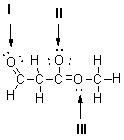 6. Referring to Figure 1, what is the formal charge of the oxygen atom at I?7. Referring to Figure 1, what is the formal charge of the oxygen atom at II?8. Referring to Figure 1, what is the formal charge of the oxygen atom at III?9. What best represents a C-H bond in CH4?10. What best represents the C-C bond in C2H6?Figure 2
The following questions refer to the structure of heroin (shown below).
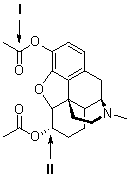 11. Referring to Figure 2, what is the hybridization of the nitrogen atom?12. Referring to Figure 2, what is the geometry of the carbon atom shown at I?13. Referring to Figure 2, what is the geometry of the carbon atom shown at II?14. Referring to Figure 2, what is the hybridization of the carbon atom at I?15. Referring to Figure 2, what is the hybridization of the carbon atom at II?16. Which element or ion has the following electron configuration: 1s22s22p63s23s4?17. How many orientations exist for a s orbital?18. How many orientations exist for a p orbital?19. How many orientations exist for a sp3 orbital?20. How many orientations exist for an sp orbital?21. What is the geometry around an sp2 hybridized carbon?22. What is the geometry around an sp hybridized carbon?23. How many bonds does oxygen make while remaining neutral?24. How many hydrogens does the following line structure contain?
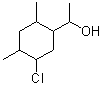 25. Which of the following best describes a ó* orbital?26. What can be said about the carbon atom at I?
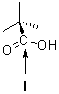 27. Which of the following molecules is represented in condensed structure?28. What best describes a wedged bond?29. What best represents the hydroxyl group in the molecule shown below?
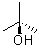 30. Which of the following best describes a ð orbital?31. What are the orbital angles around an sp2 hybridized atom?Figure 3
The following questions refer to the molecule drawn below.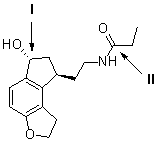 32. Referring to Figure 3, how many hydrogen atoms are contained in the molecule shown?33. Referring to Figure 3, how many sp2 atoms are contained in the molecule shown?34. Referring to Figure 3, how many sp3 atoms are contained in the molecule shown?35. Referring to Figure 3, what is the hybridization of the carbon atom at I?36. Referring to Figure 3, what best represents the hydroxyl group?37. Referring to Figure 3, what is the orbital geometry of the carbon atom at II?38. Referring to Figure 3, what is the hybridization of the carbon atom at II?39. Referring to Figure 3, what is the orbital geometry of the carbon atom at I?40. Which of the labelled carbons in the molecule shown below is the most electron rich?
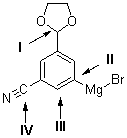 41. Which of the labelled carbons in the molecule shown below is the most electron rich and which is the most electron deficient?
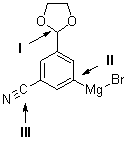 42. Which of the following structures is NOT breaking the octet rule?43. Which of the labelled carbons in the molecule shown below is the most electron deficient?
44. sp3 hybridization is the merging of an s orbital with two p orbitals.45. Electrons in ó bonds can be delocalized.46. Electronegativity is used to determine the polarity of a bond.47. A carbanion contains a carbon atom with a formal negative charge.48. Carbocations break the octet rule.49. In a O-H bond, the electron density is skewed towards the hydrogen atom.50. A carbon atom with two ð bonds and two ó bonds is sp2 hybridized.51. Resonance structures contain delocalized electrons.52. Anti-bonding orbitals are lower in energy than bonding orbitals.53. ó* represents an anti-bonding molecular orbital.54. According to molecular orbital theory, all bonds contain a bonding and an anti-bonding orbital.55. A ó molecular orbital contains out-of-phase overlap of atomic orbitals.56. To form a ó bond, two atomic orbitals overlap to form a single molecular orbital.57. Only filled molecular orbitals contribute to bonding.58. An sp2 hybridized atom has a trigonal pyramidal geometry.59. An sp3 hybridized atom has a tetrahedral geometry.60. The resonance hybrid is the most stable resonance form of a compound.61. Resonance requires atoms with neighbouring aligned p orbitals.62. Hybridized orbitals are capable of resonance.63. Triple bonds are not capable of contributing to resonance.64. A triple bond contains three ð bonds.65. Empty p orbitals are incapable of contributing to resonance structures.66. The two ð bonds in an triple bond are 180º from each other.67. Only carbon atoms can hybridize.68. Anti-bonding orbitals involve out of plane overlap of atomic orbitals69. An sp2 hybridized carbon has an orbital geometry of _______________ .70. An sp hybridized carbon has an orbital geometry of _______________ .71. Electrons shared among atoms are said to be _______________ .72. Overlap of p orbitals is known as a _______________ bond.73. A carbocation with three ó bonds is _______________ hybridized.74. A carbocation with three ó bonds has a _______________ geometry.75. A carbon atom with two ð bonds and two ó bonds is _______________ hybridized.76. The combined form of all resonance structures is referred to as the_______________.77. An sp hybridized atom has a _______________ angle between each electron group.78. A Nitrogen atom with four ó bonds has a _______________ formal charge.79. Assign non-zero formal charges to the following molecule.

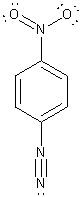 80. Assign non-zero formal charges and the hybridization to all atoms that are not hydrogen in the following molecule.
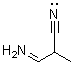 81. Assign the electron pair geometry and hybridization around each non-hydrogen atom in the following molecule, shown below.
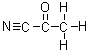 82. Draw the following molecule in zig-zag format: CH3(CH2)3CH(CH3)COCH2COOH83. Identify the electron pair geometry and hybridization of every carbon atom in the following structure. Draw a resonance structure and the resonance hybrid of the following structure.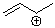 84. How many atoms share delocalized orbitals with the positively charged carbon, shown below. Explain your answer.
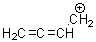 